5.1 - Jambalette!!! - Work, Power, Force	Name						Efficiency:                  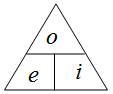 1) A heater consumes 1210 J of energy from natural gas, and puts out  1150 J of heat into the home.  What is its efficiency?  2) An electric motor is 91.0 % efficient.  What is its power output if it consumes 832 W of electrical power?  3) A car is 23.0 % efficient.  If it does 13,200 J of work, what energy in fuel does it consume?  If it consumes 4,230 J of fuel, what work does it do?Power:                 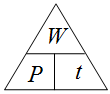 4) A heater puts out 340. J of heat in 2.40 s.  What is its power?  5) A 210. W motor does 4,520 J of work in what time?  6) A 40.0 W light bulb consumes what energy in a minute (60 s)?  Jambalaya!!         W = Fd,     ,           F = mg or F = μmgTwo step problems:            ,        ,          or  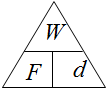 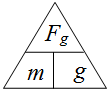 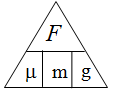 7) What work is it to drag a 12.0 kg box 17.0 m across the floor where the coefficient of friction is 0.210?8) A winch does 732 J of work lifting what mass to a height of 3.20 m?9) Sled dogs do 11,300 J of work dragging a 117 kg sled 75.8 m.  What is the coefficient of friction?Three Step:10) A survivor contestant drags a 125 kg box 214 m across a surface with a coefficient of friction of 0.170 in 145 s.  What is their power output?11) What is the minimum time a 746 W motor can lift a 2130 kg Land Rover 3.20 m?12) A sled dog team has a power output of  895. W.  In what time can it drag a 141 kg sled 1,320 m across a frozen lake where the coefficient of friction is 0.110?13) An elevator motor must lift a 3,210 kg elevator 18.3 m in 13.0 s.  What is its minimum power rating?